Appendix 2.2 Report of International Conference Presentation [Required Documents]Presentation Materials (e.g. PPT slides)Final Program of the conferenceReporter: ___Ms. Khaing Zar Mon__________Date: _________28/11/2023 ______________Name:(Presenter)Ms. Khaing Zar MonAffiliation:Sirindhorn International Institute of Technology, Thammasat UniversityProject Title:Spoof Detection for Automatic Speaker VerificationName of International Conference:(Link to website)The 18th International Joint Symposium on Artificial Intelligence and Natural Language Processing (iSAI-NLP 2023)https://isai-nlp-aiot2023.aiat.or.th/Title of Research Paper:Spoof Detection using Voice Contribution on LFCC features and ResNet-34Name of all Co-authors (if any)Khaing Zar Mon, Kasorn Galajit, Candy Olivia Mawalim, Jessada Karnjana, Tsuyoshi Isshiki, Pakinee AimmaneeComments or feedback received at the conference:Q1: What is the difference between your proposed method and existing ones?A: The main difference is that we integrated the percentage of voice part to be consider in doing classification while another method changes only the feature.Q2: What is the future plan of your research work?A: Our future plan is to do the fusion between the score from different feature as well as different percentage of voice from each feature.Comments or feedback received at the conference:Q1: What is the difference between your proposed method and existing ones?A: The main difference is that we integrated the percentage of voice part to be consider in doing classification while another method changes only the feature.Q2: What is the future plan of your research work?A: Our future plan is to do the fusion between the score from different feature as well as different percentage of voice from each feature.Contribution to the project:In this study, we aimed to propose an approach that integrates LFCC and ResNet-34 for spoof detection. We conducted experiments to explore the potential benefits of employing different voice percentages to enhance the model's accuracy and efficacy in detecting replay attacks, speech synthesis and voice conversion attacks.Contribution to the project:In this study, we aimed to propose an approach that integrates LFCC and ResNet-34 for spoof detection. We conducted experiments to explore the potential benefits of employing different voice percentages to enhance the model's accuracy and efficacy in detecting replay attacks, speech synthesis and voice conversion attacks.Photos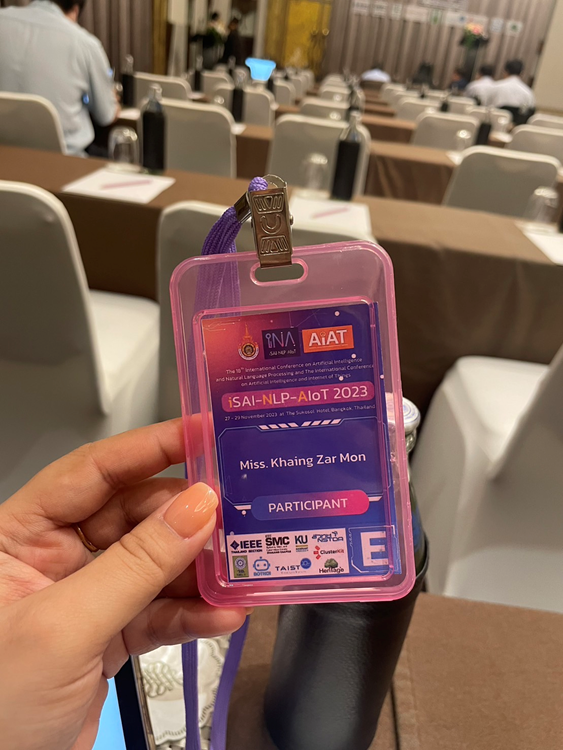 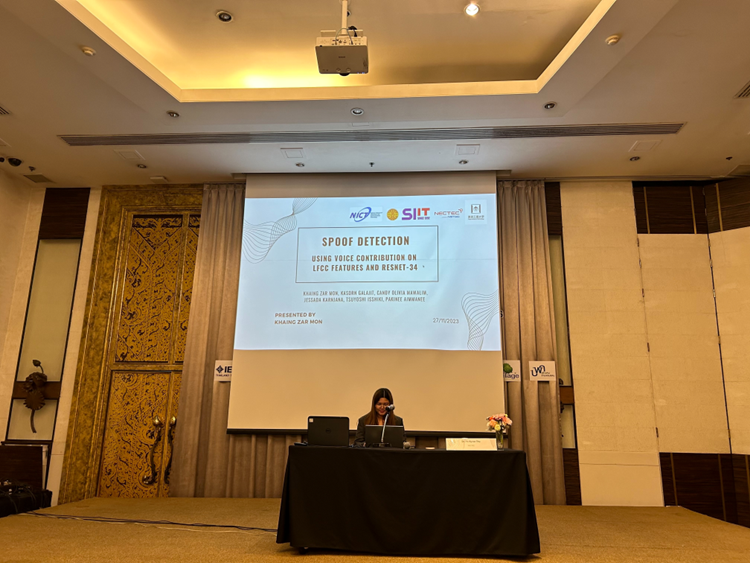 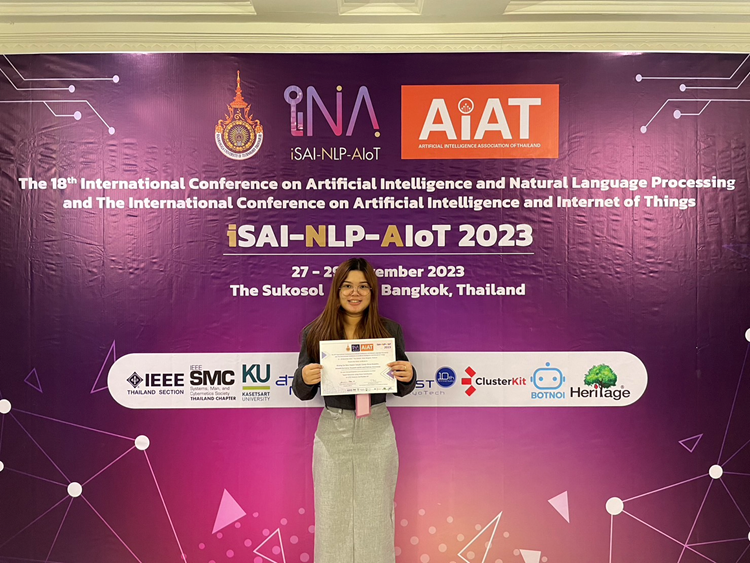 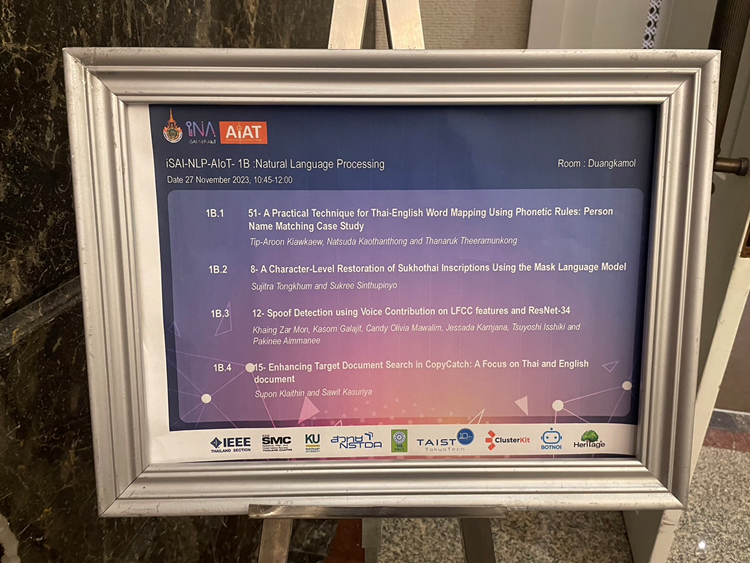 Photos